J.E. Turner Elementary Library Media Handbook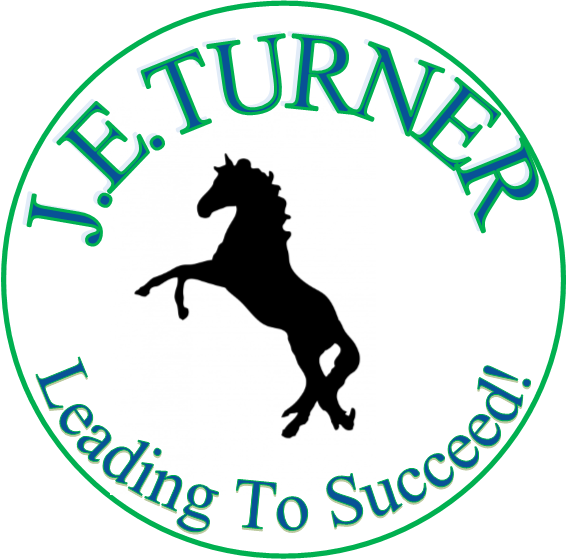 Mrs. Amanda Odom, Library Media Specialist2021-2022Table of ContentsMobile County Public Schools………………………………………………………………………………………………………………3	Mission StatementVision StatementMobile County Public School Library Media Program………………………………………………………………………………………………………………………………………..........4	Mission Statement	Vision StatementTurner Elementary School………………………………………………………………………………………………………………….5	Mission Statement	Vision StatementTurner Elementary Library Media Program………………………………………………………………………………………...6	Mission Statement	Vision StatementLibrary Bill of Rights…………………………………………………………………………………………………………………………….7American Library Association……………………………………………………………………………………………………………....8Freedom to Read StatementChallenged Materials……………………………………………………………………………………………………………………………9	Reconsideration ProceduresReconsideration Form………………………………………………………………………………………………………………………………………………….10Procedures for Appeal……………………………………………………………………………………………………………………………………………….11Appealed Decisions……………………………………………………………………………………………………………………………12Review of Selection and Appeal Procedure…………………………………………………………………………………………12Copyright/Fair Use…………………………………………………………………………………………………………………………….13	Copyright Policy	Copyright Procedures	What are Copyright Owners’ RightsSelection and Acquisitions………………………………………………………………………………………………………………….14	Criteria	ProceduresCollection Development……………………………………………………………………………………………………………………..15Internet Acceptable Use…………………………………………………………………………………………………………………16,17	Rules & ContractLocal School………………………………………………………………………………………………………………………………….………..18,19	Library Media Advisory Committee	Record Keeping/Reports	Lost Damaged Books	Donations and GiftsTurner Elementary Circulation Policy……………………………………………………………………………………………….20Library Rules and Procedures……………………………………………………………………………………………………………21Library Inventory Procedures …………………………………………………………………………………………………………22MOBILE COUNTY PUBLIC SCHOOLSMission Statement"The mission of the Mobile County Public School System is to graduate citizens who areliterate, responsible and committed to learning over a lifetime.”Vision StatementWe envision a Mobile County Public School System where a variety of pathways toacademic and career success are available for all students; where adults consistently workin a collaborative school culture to improve student learning; where all educatorswillingly accept responsibility for the academic success of each student; and where allstudents become independent life-long learners confident in their ability to succeed in aglobal society following high school graduation.Mobile County Library Media ProgramMission StatementThe library media program will enable individuals to become information literate andeffective lifelong readers. The program will provide educational and technologicalopportunities to students and staff in keeping with their needs and abilities. The programwill enable individuals to access, analyze, assimilate, and use information effectively.Alabama’s School Library Media Handbook for the 21st Century Learner expresses themission of Alabama’s library media programs as supporting the school’s instructionalprogram to improve student learning and student achievement. This mission isaccomplished by:• ensuring learners will be able to independently inquire, think critically, and togain, create, and share knowledge;• providing real and virtual access to appropriate, high-quality resources andservices during and outside the school day;• participating in curriculum development and design of learning activities; and• facilitating professional development for the learning community.Vision StatementIn collaboration with the school’s learning community, Alabama’s 21st Century librarymedia programs will be the center of teaching and learning by providing access to qualitycollections and technologies and by extending services beyond the Library MediaCenter’s four walls and the school day.J.E. Turner Elementary SchoolMission Statement The mission of J.E. Turner Elementary School is to provide a student led, student-centered learning environment, which cultivates leaders who are critical thinkers and creative problem solvers. Vision StatementThe vision of J.E. Turner is to ensure that each child is healthy, safe, engaged, supported and challenged. Our purpose is to provide the mindset and skillset to all stakeholders to develop a student centered environment where students will become empowered for independence and ultimately interdependence, literate not only in core content areas, but with the ability to build intentional cross-cultural connections and relationships with others so to pose and solve problems collaboratively and strengthen independent thought. J.E. Turner Elementary Library Media ProgramMission StatementThe mission of J.E. Turner Library Media Center is to provide students, teachers, faculty, and the community with free and open access to literature and informational resources, in an environment that encourages active learning and focuses on cultivating partnerships within, and outside our school. Vision StatementThe vision of the J.E. Turner Elementary Library Media Center is to produce students who have a passion for learning and skills for synergizing to become future innovators. Library Bill of RightsThe American Library Association affirms that all libraries are forums for informationand ideas, and that the following basic policies should guide their services.I. Books and other library resources should be provided for the interest, information,and enlightenment of all people of the community the library serves. Materialsshould not be excluded because of the origin, background, or views of thosecontributing to their creation.II. Libraries should provide materials and information presenting all points of viewon current and historical issues. Materials should not be proscribed or removedbecause of partisan or doctrinal disapproval.III. Libraries should challenge censorship in the fulfillment of their responsibility toprovide information and enlightenment.IV. Libraries should cooperate with all persons and groups concerned with resistingabridgment of free expression and free access to ideas.V. A person’s right to use a library should not be denied or abridged because oforigin, age, background, or views.VI. Libraries which make exhibit spaces and meeting rooms available to the publicthey serve should make such facilities available on an equitable basis, regardlessof the beliefs or affiliations of individuals or groups requesting their use.Adopted June 19, 1939. Amended October 14, 1944; June 18, 1948; February 2, 1961;June 27, 1967; and January 23, 1980; inclusion of “age” reaffirmed January 23, 1996,by the ALA Council.American Library AssociationFreedom to Read StatementThe freedom to read is essential to our democracy. It is continuously under attack. Private groupsand public authorities in various parts of the country are working to remove or limit access toreading materials, to censor content in schools, to label "controversial" views, to distribute lists of"objectionable" books or authors, and topurge libraries. These actions apparently rise from a view that our national traditionof free expression is no longer valid; that censorship and suppression are needed to counterthreats to safety or national security, as well as to avoid the subversion ofpolitics and the corruption of morals. We, as individuals devoted to reading and as librarians andpublishers responsible for disseminating ideas, wish to assert the public interest in thepreservation of the freedom to read.The freedom to read is guaranteed by the Constitution. Those with faith in free people will standfirm on these constitutional guarantees of essential rights and will exercise the responsibilitiesthat accompany these rights.We therefore affirm these propositions:1. It is in the public interest for publishers and librarians to make available thewidest diversity of views and expressions, including those that are unorthodox,unpopular, or considered dangerous by the majority.2. Publishers, librarians, and booksellers do not need to endorse every idea orpresentation they make available. It would conflict with the public interest forthem to establish their own political, moral, or aesthetic views as a standard fordetermining what should be published or circulated.3. It is contrary to the public interest for publishers or librarians to bar access towritings on the basis of the personal history or political affiliations of the author.4. There is no place in our society for efforts to coerce the taste of others, to confineadults to the reading matter deemed suitable for adolescents, or to inhibit theefforts of writers to achieve artistic expression.5. It is not in the public interest to force a reader to accept the prejudgment of alabel characterizing any expression or its author as subversive or dangerous.6. It is the responsibility of publishers and librarians, as guardians of the people'sfreedom to read, to contest encroachments upon that freedom by individuals or groupsseeking to impose their own standards or tastes upon the community atlarge; and by the government whenever it seeks to reduce or deny public access topublic information.7. It is the responsibility of publishers and librarians to give full meaning to thefreedom to read by providing books that enrich the quality and diversity ofthought and expression. By the exercise of this affirmative responsibility, theycan demonstrate that the answer to a "bad" book is a good one, the answer toa "bad" idea is a good one.Adopted June 25, 1953, by the ALA Council and the AAP Freedom to Read Committee; amended January28, 1972; January 16, 1991; July 12, 2000; June 30, 2004.CHALLENGED MATERIALSReconsideration ProceduresAny member of the school community (administrators, faculty, staff, parents, or students)may raise objection to instructional materials provided by the school Library Media Centeror central office Media Center despite the fact that the individuals selecting such materialwere duly qualified to make the selection, followed proper procedure, and observed thecriteria for selecting such material.Persons requesting reconsideration of any instructional material shall complete theMobile County Board of Education Request for Reconsideration of Library/InstructionalMaterials (see next page) in its entirety. Each school and the central office will keep onhand and make available this reconsideration form. All formal objections to materialsmust be made on this form.MOBILE COUNTY BOARD OF EDUCATIONREQUEST FOR RECONSIDERATION OFLIBRARY/INSTRUCTIONAL MATERIALSSchoolTitleMedia FormatAuthor or ProducerDate of Publication or ProductionRequest Initiated By:NameAddressTelephoneDoes the person making this request represent a group or organization? YES 􀀀 NO 􀀀If so, please identify the name of the organization. ______________________________How was this material selected? Student Choice 􀀀 Required 􀀀PLEASE ANSWER THE FOLLOWING QUESTIONS. (ATTACH ADDITIONALSHEETS IF MORE SPACE IS NEEDED.)1. Have you read, viewed, or listened to the material in its entirety?YES 􀀀 NO 􀀀2. What do you find objectionable about the material? Please cite the specific passagesand their relationship to the work as a whole. ______________________________________________________________________________________________________________________________________________________________________________________________________________________________________________________________________________3. What do you identify as the theme of this material? __________________________________________________________________________________________4. What good features do you identify? __________________________________________________________________________________5. For what age group would you recommend this material? _________________________________________________________________________________________6. In the place of this material, please recommend other material which you consider tobe of equal or superior quality for the educational purpose intended. ____________________________________________________________________________________________________________________________________________________________________________________7. Do you wish to make an oral presentation to the Library Media Committee?YES 􀀀 NO 􀀀__________________________________________SIGNATURE						DATEProcedures for AppealA. The school official or staff member receiving a complaint regarding instructionalmaterials shall explain the selection process utilized and the appeal procedures forchallenged materials. The person receiving the complaint shall be courteous, makeno commitment, and refrain from voicing personal opinion.1. Written documentation of this contact should be filed with the school principal.2. The material in question shall remain a part of the collection and in use untilthe reconsideration process is completed.B. In the event the person making an objection to material is not satisfied with the initialexplanation, the person should be referred to the principal who shall explain theselection and reconsideration process but refraining from expressing personalopinion.1. If, after consultation, the complainant desires to file a formal complaint, a copy ofthe reconsideration form should be given to the complainant by the principal.2. The reconsideration form shall be completed and signed by the complainant andfiled with the principal and a copy forwarded to the district Media Supervisor.C. Any action taken related to challenged materials must be heard by the schoolsLibrary Advisory Committee.1. Each committee member shall read, view or listen to the material in question in itsentirety, and reach a professional evaluation pertaining to the material. TheLibrary Media Specialist will compile necessary professional evaluations of thematerial in question.2. The deliberation and balloting of the Library Advisory Committee shall beprivate.3. The Library Advisory Committee shall meet to:• Hear the concerns expressed by the complainant• Discuss the materials relative to values and faults, appropriateness tograde level, and curriculum.• Form opinions based on the materials as a whole and not on passagespulled out of context• Render a majority decision, in a meeting with a quorum present, choosingone of the following:(1) take no removal action(2) remove the challenged material(3) limit the educational use of the challenged material(4) place the material at another grade level4. Within five days of the Library Advisory Committee's decision, the chairpersonshall notify the complainant in writing of the decision reached and advise of theright to appeal.Appealed DecisionsA. Appeals to the school's Library Advisory Committee's decision must be made withinten working days after formal notification of the decision. A written request must beaddressed to the district level Library Advisory Committee. The district level LibraryAdvisory Committee will be composed of the following:• Supervisor of library media services;• Representative Library Media Specialist/s – including Library MediaSpecialist from school involved;• Representative/s of the superintendent's Student and Teacher AdvisoryCommittees; and• Curriculum & Instruction Supervisor/s.B. The school Media Specialist and/or principal will provide information to each SchoolBoard member which will include:• Decision of the school Library Advisory Committee• Right to Read• Library Bill of RightsC. The appeal will be scheduled on the Board meeting calendar. All parties will begiven the opportunity to speak.D. The Mobile County Board of School Commissioners is the final authority.E. Requests to reconsider materials which have previously been before the Board mustreceive approval of a majority of the Board members before the materials will bereconsidered.Review of Selection and Appeal ProcedureA. Principals shall review the selection and reconsideration procedures with all staffannually.B. The staff shall be reminded that the right to object to material is one granted bypolicies enacted by the Board of Education and firmly entrenched in the law. Theyshall also be reminded of ethical and practical considerations in attempting to handlecomplaints with courtesy and integrity.COPYRIGHT/FAIR USEMOBILE COUNTY PUBLIC SCHOOL SYSTEMCopyright PolicyMobile County Public School System recognizes that federal law states that it is illegal toduplicate copyrighted materials without authorization of the holder of the copyright,except for certain exempt purposes. Severe penalties may be imposed for unauthorizedcopying of audiovisual or printed materials, and computer software, unless the copying orusing conforms to the “fair use” doctrine.While the system encourages its staff to enrich the learning programs by making properuse of supplementary materials, it is the responsibility of the system staff to abide by thesystem’s copying procedures and obey the requirements of the law. In no circumstancesshall it be necessary for system staff to violate copyright requirements in order to performtheir duties properly. Any staff member who is uncertain as to whether reproducing orusing copyrighted material complies with the system’s procedures or is permissible underthe law should contact the system’s library media services department. The library mediaservices department will also assist staff in obtaining proper authorization to copy or useprotected material when such authorization is required.In accordance with copyright compliance, copyright regulations will be prominentlyposted at all areas where materials may be reproduced without supervision.Copyright ProceduresWhat is Copyright? (Title 17, United States Code)Copyright is a property right granted to authors and creators of works. Copyright isnecessary to advance the public welfare by promoting artistic and scientific progress.(Title 17, United States Code)Length of Time Protected: Life of author/creator + 70 years (Sonny Bono Extension Act)Works Eligible for Protection: Any tangible medium of expression, now known or laterdeveloped, which can be perceived, reproduced, or otherwise communicated, either withthe aid of machine or device.What are Copyright Owners’ Rights?􀂾 The right to reproduce or copy the work􀂾 The right to prepare derivative works􀂾 The right to distribute to the public􀂾 The right to public performance of the work􀂾 The right to public display of the work􀂾 The right to digitally transmit recordings (digital author’s right)SELECTION AND ACQUISITIONSA collection development policy provides the basis for developing and maintaining thecollection through the planned purchase of materials in diverse formats to meetinstructional needs. The policy includes guidelines for selection, deselection (weeding),and challenged materials. A collection development policy is revised periodically toreflect the changing needs of the school community.(Alabama’s School Library Media Handbook for the 21st Century Learner)Criteria for Selection of ResourcesThe standard for selection of library media instructional, informational, and recreationalresources is determined by the policy of the Board of School Commissioners. Contentconsiderations include how it relates to the curriculum, the existing collection, and theneeds, values, and interests of the community. Items for purchase are evaluated on thebasis of:Developmental, cultural, and learning needs of the school populationOrganization and presentationImportance of the subject matterQuality of production and durabilityAppeal and appropriateness to the students’ reading abilityAccuracy and validityReliability of producers or publishersReputation and significance of the author, artist, composer, etc.Award winning materials recognized for literary and/or artistic valueFormat and priceCurrencyProcedures For SelectionIn selecting items for purchase, the Library Media Specialist:evaluates the existing collection.consults professionally recognized selection resources.consults with principal about school-wide needs.consults with teachers about grade level curriculum needs.analyzes course content and textbook coverage for each subject.uses knowledge of student needs, interests, goals, abilities, and concerns.purchases multiple items according to demand.weeds worn, missing, or outdated items are replaced as needed.Collection DevelopmentDepending on the source of funding, materials will be order either through a local schoolpurchase order or through a Central Office requisition using NextGen. When compiling alarge book order, attach a list of all books being ordered following vendor specifications.Include a “Do Not Exceed” amount and type “No Backorders Accepted” on the purchaseorder.Quality, service, discounts, availability of MARC records, and processing options areconsiderations when selecting a vendor/jobber. It is recommended that MARC recordsand processing be purchased when available. Some materials must be ordered directlyfrom the publisher. Publisher's Library Binding and Publisher's Library Edition arerecommended for all School Library Media Centers. The material format must be strong,practical, suitable for its purpose, and easy to use.Some materials are available through the MCPSS bid process. See MCPSS ActiveContracts and Alabama Active Contracts for more information.Collection Development PlanWhen developing the collection, collection statistics reports in Destiny as well as the collection analysis tools provided by vendors such as Follett are used to analyze the current collection by Dewey category. The information gathered provides the needed knowledge on the percentage of the collection in each Dewey category and the average age of books in each category.  Knowledge of the students, faculty, and community in regards to their interests and needs, especially in reference to the current curriculum, in conjunction with the Dewey analysis is taken in high consideration to make selections for developing the collection.  Published standards from research studies (For example:  Texas & New Mexico in 2001) provide researched based recommendations on the quantity, currency, and quality that the collection needs to be working toward.    The ALA’s “Freedom to Read Statement” and “The School Library Bill of Rights” (See media specialist for access to these documents.) provide the guidance that is needed to establish a collection is equitable in all areas and meets the needs of all patrons.  All of these elements are evaluated by the Media Specialist and Library Committee for collection development and selection recommendations.INTERNET ACCEPTABLE USEMCPSS Policy NO. 3.50StudentsThe Board supports access for students to rich information resources and thedevelopment by staff of appropriate skills to analyze and evaluate such resources.All such materials shall be consistent with board-system guidelines and staff will provideguidance and instruction to students in the appropriate use of such resources.Annually, students and parents will be given the system’s guidelines and rules governingprocedures for acceptable use of the Internet describing the information available andprohibited uses of system computers. Students and parents must sign a written statementacknowledging the guidelines in order for the student to access the Internet at school.EmployeesComputer and Internet access is provided for MCPSS business but minimal personal useis allowed. Employees will be provided a copy of the MCPSS acceptable use guidelinesand sign a statement that they agree to terms.Students and employees violating the acceptable use guidelines may have theircomputer/Internet privileges revoked and be subject to discipline.Reference – Procedures: Internet Acceptable UseDate Adopted: December 11, 2007CORE RULES FOR SAFEAND ACCEPTABLE USE OF THE INTERNETThe use of Internet resources assessed from any computer that is the property of theschool system or any computer connected to a local area network within any schoolsystem facility is a privilege, not a right, and inappropriate use will result in acancellation of those privileges and/or punishment for such violations as prescribedin the Student Handbook and Code of Conduct.Mobile County Public School System will utilize filtering software or other technologiesto prevent students from accessing materials that are (1) obscene, (2) pornographic, or (3)harmful to minors. Schools will also monitor the online activities of students, throughdirect observation and/or technological means.Unacceptable uses of the Internet and/or the World Wide Web include the following:• Using the network to access or send pornography (both written and graphic),inflammatory material, profane or obscene material.• Using the network to access or send any material not specifically related to theinstructional lesson, objective, or assignment.• Deliberate introduction of malevolent software of programming code, includingviruses, worms, Trojan horses, malware, or spyware.• Activities, including hacking, that interfere with or disrupt network users,services, or equipment.• Using the network for financial gain, for commercial activity, or for any illegalactivity.• Cyber-bullying or any harassing behavior which threatens the health and/orwelfare of any person and is inappropriate for school, through any digital means.• Lending passwords to other students and/or adults.• Altering and forwarding personal communication without the author’s priorconsent.• Spoofing or otherwise attempting to send anonymous messages of any kind.• Copying and/or distributing commercial software in violation of copyright laws.• Using copyrighted materials in reports without permission.• Using the network for sending and receiving a large number of personalmessages.• Any other use that is unacceptable or not in keeping with the mission or goals ofthe Mobile County Public School System.All users should be aware that the inappropriate use of Internet information resourcescould be a violation of local, state, and federal laws.Contract Regarding the Safe and Acceptable Use of the InternetBy signing the Parent or Guardian and Student Acknowledgment for the StudentHandbook and Code of Conduct, which is found on the Student Enrollment Card, theparent/guardian agrees to the rules and regulations stated in the Internet Acceptable Useand Safety Policy. The parent or guardian of this student has read the terms andconditions for system Internet access privileges. The parent understands this access is foreducational purposes and that the Mobile County Public School System has takenavailable precautions in forewarning and educating all interested parties of thecontroversial material that is accessible on the Internet.The parent/guardian also recognizes that it is impossible for the Mobile County PublicSchool System to restrict access to all controversial materials. The parent will not holdthe Mobile County Public School System or its employees responsible for materials acquiredby their child over the school system network.  The parent/guardian accepts that inappropriatebehavior may lead to penalties, including revoking of Internet access, disciplinary action,and/or legal action. The student agrees to abide by all rules that are listed in the Mobile CountyPublic School System’s Core Rules for Safe and Acceptable Use of the Internet. Thestudent realizes that the primary purpose of the Mobile County Public School System’s Internetconnection is educational, and that as such, educational purposes shall take precedence overall others. The student realizes that the use of the Internet is a privilege, not a right.Local School Library Advisory CommitteeAmanda Odom – LibrarianPaula Crutchfield- CounselorLaney Andrews-Title 1 FacilitatorChristy Norris – PreK TeacherJacquelyn Deese– K5 TeacherJimmerlee Williams - 1st Grade TeacherKristin Key - 2nd Grade TeacherLauren Groves- 3rd Grade TeacherRebecca Bickerstaff – 4th Grade TeacherAnna Freeman- 5th Grade TeacherRECORD KEEPING/REPORTSEach Library Media Specialist will maintain accurate and timely records regarding thecollection, the budget, circulation, and use of Library Media Center resources for aminimum of three years. Patron records will be kept confidential.ALA Policy 52.4 Confidentiality of Library RecordsThe ethical responsibilities of librarians, as well as statues in most states and the Districtof Columbia, protect the privacy of library users. Confidentiality extends to "informationsought or received, and materials consulted, borrowed, acquired," and includes databasesearch records, interlibrary loan records, and other personally identifiable uses of librarymaterials, facilities, or services.The American Library Association recognizes that law enforcement agencies and officersmay occasionally believe that library records contain information which may be helpfulto the investigation of criminal activity. If there is a reasonable basis to believe suchrecords are necessary to the progress of an investigation or prosecution, the Americanjudicial system provides mechanism for seeking release of such confidential records: theissuance of a court order, following a showing of good cause based on specific facts, by acourt of competent jurisdiction.The American Library Association strongly recommends that the responsible officers ineach library, cooperative system, and consortium in the United States: Formally adopt apolicy which specifically recognizes its circulation records and other records identifyingthe names of library users with specific materials to be confidential.Advise all librarians and library employees that such records shall not be made availableto any agency of state, federal, or local government except pursuant to such process,order, or subpoena as may be authorized under the authority of, and pursuant to, federal,state, or local law relating to civil, criminal, or administrative discovery procedures orlegislative investigatory power.Resist the issuance or enforcement of such process, order, or subpoena until such time asa proper showing of good cause has been made in a court of competent jurisdiction.Taken from AASL website:AASL Confidentiality PositionEach Library Media Specialist is required to conduct an end of the year inventory andcomplete an Annual Report and file with Central Office.Lost/Damaged Library BooksStudents and teachers must pay for all damaged (beyond reasonable wear) or lostmaterials. Fines for lost books will be $20 per book or the replacement fee. Fines forreplacement of labels will be $3 per book. Damage fines will vary depending uponwhether or not the book can be repaired and what the repair involves. Students may berequired to pay a replacement cost if the book is damaged beyond repair. Fines chargedfor overdue books will be determined by the local school Media Specialist and principal.Check-out privileges will be suspended when a patron has overdue materials orlost/damaged fines at any school in the Mobile County Public School System. DONATIONS AND GIFTSGift materials are accepted or rejected according to the selection criteria. Donations notused in the Library Media Center will be passed on to classrooms or charity organizations.J.E. Turner Elementary Circulation PolicyFaculty/staff, students, and parents are the patrons served at our library media center.Faculty/Staff:Teachers are allowed to check-out 50 books from the LMC for a two-week period*.  After 14 days, the item is considered overdue. The faculty member may renew the item if the item is not on hold by another patron. Teachers may send in a request via email for a specific unit of study.  This request will be filled as soon as possible, or the teacher may elect to come select/choose her own books. We do not charge overdue fines, however, fines are charged for lost and/or damaged books. *Additional books/materials may be checked-out at the media specialist’s discretion.Teachers and administration are allowed access to the Book Room at any time for instructional materials and professional development. Although some items in the Book Room are not barcoded, teachers and administration are required to fill out the circulation card (stored with item) and give the card to library media specialist prior to talking the material (s). Students:Students may visit the library during any open check-out time.  Students in K-1 are allowed to check out 1 library book a week from the LMC.  Students in grades 2-5* may check-out 2 library books for a two-week period. All students must have their lanyard with them in order to check-out. After 14 days, the item is considered overdue. The student may renew the item if the item is not on hold by another patron.  We do not charge overdue fines, however, fines are charged for lost and/or damaged books. Check-out privileges will be suspended when a patron has overdue materials or lost/damaged library fines at any school in the Mobile County Public School System. Parents:Check out limit – 5 itemsLoan period- 2 weeks We do not charge overdue fines, however, fines are charged for lost and/or damaged books. Check-out privileges will be suspended when a patron has overdue materials or lost/damaged library fines at any school in the Mobile County Public School System. Different format policy:All library materials regardless of format adhere to the policy guidelines above.Overdue fines:Fines will not be charged for books that are overdue unless a period of time that lapses constitutes that the book is lost.  The fine will then be the cost of replacing the library book.Computer Passwords:Passwords for any computers or programs should not be posted or shared with anyone.Library Rules & Procedures for StudentsStudents will adhere to the following rules and procedures in the library media center at all times.Students will obey all school rules while in the library media center. Students will enter quietly and walk at all times while in the library media center.Students will use inside voices at all times in the library media center.Students will use all library materials and equipment responsibly.Students will adhere to the Acceptable Use Policy and copyright policy when using the internet.The Turner Elementary Media Center abides by the policies and procedures outlined in the MCPSS Library Media Handbook.  Please see the MCPSS Library Media Handbook for additional and more detailed information on the policies and procedures outlined in the J.E. Turner Elementary Library Media Handbook. MCPSS Library Media Handbook LINK Inventory ProceduresThe Library Media Specialist will conduct inventory near the end of each school year. Various sections of the library will be inventoried during open circulation based on student interest at that particular time. For example, if one section has high circulation, that specific section will be postponed for inventory until the closing of the library. Students are responsible for turning in all materials borrowed from the library one day prior to the final closing day. Additionally, teachers are responsible for turning in all professional and library materials one day prior to the last closing day. If at the end of inventory items are missing on patron record, the patron will be sent a fine report for the material and they will be required to pay or return the item before the end of the school year. Library inventory will be completed before the last week of school and reports will be sent out to students, teachers, and faculty/staff the last week of school. All textbooks and instructional materials must be returned two days prior to final workdays of the school year. 